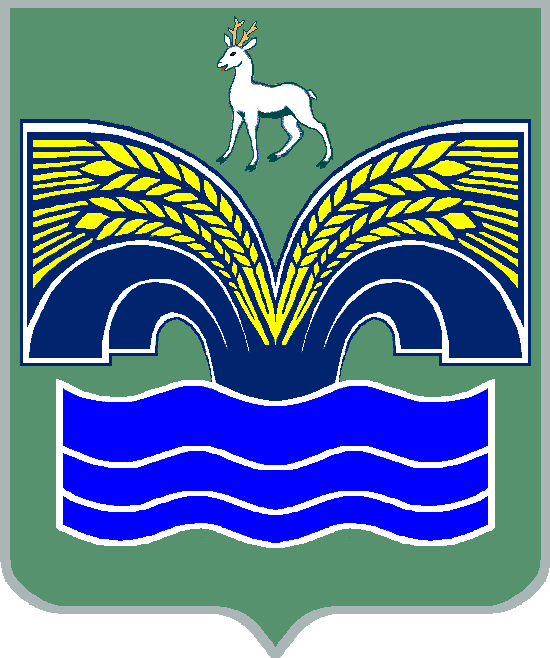 АДМИНИСТРАЦИЯМУНИЦИПАЛЬНОГО РАЙОНА КРАСНОЯРСКИЙСАМАРСКОЙ ОБЛАСТИПОСТАНОВЛЕНИЕот 12.10.2017 № 1149О внесении изменений в административный регламент муниципального бюджетного учреждения культуры «Межпоселенческий культурно-досуговый центр» муниципального района Красноярский Самарской области предоставления муниципальной услуги «Приём заявлений и зачисление физических лиц для занятий в кружках, студиях, творческих коллективах и других клубных формированиях на базе учреждений и организаций культуры муниципального района Красноярский», утверждённый постановлением администрации муниципального района Красноярский Самарской области от 23.12.2013 №1353С целью повышения доступности и качества предоставления муниципальных услуг, в соответствии с Федеральным законом от 24.11.1995  №181-ФЗ (ред. от 07.06.2017) «О социальной защите инвалидов в Российской Федерации», пунктом 3 части 4 статьи 36 Федерального закона от 06.10.2003 № 131-ФЗ «Об общих принципах организации местного самоуправления в Российской Федерации», Приказом Министерства культуры Российской Федерации от 09.09.2015 №2400 «Об утверждении требований доступности к учреждениям культуры с учётом особых потребностей инвалидов и других маломобильных групп населения, пунктом 5 статьи 44 Устава муниципального района Красноярский Самарской области Администрация муниципального района Красноярский ПОСТАНОВЛЯЕТ:1. Внести в административный регламент муниципального бюджетного учреждения культуры «Межпоселенческий культурно-досуговый центр» муниципального района Красноярский Самарской области предоставления муниципальной услуги «Приём заявлений и зачисление физических лиц для занятий в кружках, студиях, творческих коллективах и других клубных формированиях на базе учреждений и организаций культуры муниципального района Красноярский», утверждённый постановлением администрации муниципального района Красноярский Самарской области от 23.12.2013 №1353, следующие изменения: пункт 2.13.1 дополнить абзацами  следующего содержания: «В случаях, если существующие помещения (здания) невозможно полностью приспособить с учётом потребностей инвалидов, принимаются согласованные с одним из общественных объединений инвалидов, осуществляющих свою деятельность на территории муниципального района Красноярский Самарской области, меры для обеспечения доступа инвалидов к месту предоставления услуги либо, когда это возможно, обеспечивается предоставление услуги по месту жительства инвалида или в дистанционном режиме. При технической невозможности обеспечения доступности зданий и помещений для инвалидов специально подготовленные сотрудники учреждения, назначенные приказом директора, оказывают ситуационную помощь инвалидам всех категорий на время предоставления муниципальной услуги».2. Настоящее постановление опубликовать в газете «Красноярский вестник» и разместить на официальном сайте администрации муниципального района Красноярский Самарской области в сети Интернет.          3. Контроль за исполнением настоящего постановления  возложить на директора муниципального бюджетного учреждения культуры «Межпоселенческий культурно-досуговый центр» муниципального района Красноярский Самарской области Тиханову Е.М.4. Настоящее постановление вступает в силу со дня его официального опубликования.Глава района                                                                           М.В.БелоусовРозанова21586